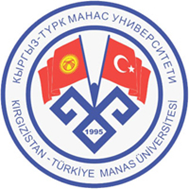 КЫРГЫЗ-ТүРК МАНАС УНИВЕРСИТЕТИ ТАБИГЫЙ ИЛИМДЕР ИНСТИТУТУ МАГИСТРАТУРА ЖАНА ДОКТОРАНТУРА ДИССЕРТАЦИЯЛАРЫН ЖАЗУУ КОЛДОНМОСУ (Кыргыз тилинде жазылган диссертациялар үчүн) Бишкек, 2022Колдонмо жөнүндө Кыргыз-Түрк Манас университетинин Табигый илимдер институту №ххх чечиминин негизинде датасы жана номери менен түзүлүп, окуу өз ишин баштаган. Биздин институт биринчи бүтүрүүчүлөрүн ХХХХХ  окуу жылынын жазгы семестринде магистратурага деӊгээлинде бүтүрүүчүлөрүн .Институтубузда улуттук жана эл аралык стандарттарга ылайык илим жана инженерия тармактарында жазыла турган тезистерди даярдоо үчүн даярдалган бул колдонмо магистратура билим берүү жобосунун 50-беренесинин негизинде даярдалып, кабыл алынган. датасы жана номери менен институттун администрациялык кеңешинин чечими.Доцент, PhD Исмет АЛТЫНТАШ      КИРИШүү Бул диссертацияларды жазуу колдонмосу Кыргыз-Түрк Манас Университетинин Табигый илимдер институтунун илимий багыттарында даярдалган магистрдик жана докторлук диссертацияларда илимий иштерди жазуу эрежелеринин принциптерине ылайык стандартты камсыз кылуу максатында даярдалды. Магистратура жана докторантура үчүн даярдалган диссертациялар ирээттелген жана илимий бүтүндүктө берилген оригиналдуу изилдөөнүн эмгектери болуп саналат. Ар бир изилдөө тиешелүү илимий тармактын илимий критерийлерине жана стандарттарына жооп берген ыкмада жүргүзүлүп, аткарылган иштер Табигый илимдер институтунун стандарттарына ылайык көрсөтүлөт. Кыргыз-Түрк Манас университетинин Табигый илимдер институтунун илимий багыттарында магистрдик жана доктордук диссертацияларды даярдай турган студенттер бул колдонмодо көрсөтүлгөн бардык жазуу техникасын жана эрежелерин сактоого милдеттүү.Жалпы көрүнүшү жана жазуу эрежелери Кагаздын түрү жана көбөйтүүДиссертацияны жазууда жана анын копиясын көбөйтүүдө колдонула турган кагаз А4 стандартында (21x29,7 см) жана эң аз 80 эӊ көп 100 грамдык, биринчи сорттогу ак кагаз болушу керек. Диссертациялар жакшы сапатта басылышы керек.Беттин таризи жана четтериндеги бош таалаалар Ар бир барактын сол четинен 3,5 см, үстү жагынан 3 см, астыңкы жана оң четинен 2,5 см аралык болушу керек. Диссертацияны жазууда бардык саптар абзац чегинүүсүз, сол жак четинен башталышы керек. Бардык саптар саптын эки четине чейин тең тегизделиши керек, текстте сөздү башка сапка которуучу дефис болбошу керек. Саптардын аралыгы (интервалы)Негизги текст жана адабияттар тизмеси үчүн сап аралыктары 1,5; сүрөттөрдө, таблицаларда, фотография жана карта түшүндүрмөлөрү менен үзүндүлөр (цитаталар) жана шилтемелерде 1,0 болушу керек.Бөлүмдөрдүн аталыштары менен кошумча бөлүмчөлөрү (подзаголовки)  ортосунда жана кийинки абзацтардын ортосунда 1,5 толук аралык болушу керек. Тексттеги абзацтардын ортосунда 1,5 толук аралык болушу керек. Зарыл болгон учурда (алгоритмдер, программалык коддор ж.б.) сап аралыгын 1,0 толук интервал катары тандаса болот.Ариби Тезистер компьютерде жазылып, кагаздын алдыңкы бетине гана басылышы керек. Times New Roman ариби колдонулушу керек. Текстте колдонула турган тамга 12 пункт чоӊдукта болушу керек. Кең жана узун таблицаларды бир бетке баткыруу максатта тамганын өлчөмү 8 пунктка чейин кичирейтилиши мүмкүн. Чекит белгисинен кийин бир белгиден турган боштук калтырылышы керек.Беттердин номерлери Барактын номерлери борбордо жана кагаздын ылдыйкы четинен 1,5 см жогору болушу керек жана бардык барактардын номерлери текст менен бирдей арипте жана өлчөмдө болушу керек.Сырткы мукаба, ички мукаба, бекитүү барагы жана диссертациянын билдирүү барактарынан башка бардык барактар ​​номерлениши керек. Киришүү, мазмуну, таблицалар жана сүрөттөр тизмеси, символдордун индекси жана кыскартуулар сыяктуу аннотациядан мурда келген беттердин номерлери үчүн кичи рим цифралары (i, ii, iii, iv, v, vi…) колдонулунат. Бетти номерлөө "iv" менен киришүү бетинен башталышы керек.Аннотациядан башталган диссертациянын негизги тексти «адабияттар», «тиркемелер» жана башка диссертациянын аягына чейинки барактар натуралдык сандарды колдонуу менен 1, 2, 3… форматында номерлениши керек. Номерлөөдө сүрөт, фото, схема жана башка барактарды өткөрүп жибербестен үзгүлтүксүз улантылышы керек. Тил жана түшүндүрүүӨзгөчө учурларды кошпогондо, диссертация кыргыз же түрк тилинде орфографиялык эрежелерге ылайык жазылышы керек. Диссертациялар чет тилде жазылган күндө да, диссертацияларды жазуу боюнча колдонмодогу эрежелер сакталышы керек.ДИССЕРТАЦИЯНЫН АТАЙЫН БЕТТЕРИ ЖАНА НЕГИЗГИ ТЕКСТ Диссертацияда баштапкы беттер, аннотациялар, негизги текст жана акыркы беттер болуп төрт негизги бөлүмдөн турат. Бөлүмдөрдүн ичиндеги бөлүмчөлөрдүн аталыштарынын ирети төмөнкүдөй болушу керек. Кыргыз тилинде жазылган диссертацияларда англисче аннотация, орусча аннотация, түркчө кеңейтилген аннотация текстеринен башка бардык барактары жана тексти кыргыз тилинде гана жазылышы керек.  БАШТАПКЫ БЕТТЕР• Сырткы мукаба • Бош бет• Ички мукаба • Бекитүү барагы• Диссертациянын маалымат барагы • Киришүү• Мазмуну • Символдор жана кыскартуулар (эгерде бар болсо)• Таблицалар тизмеси (эгерде бар болсо)• Сүрөттөр тизмеси (эгерде бар болсо)• Фотография ж.б. материалдар (эгер бар болсо)АННОТАЦИЯЛАР• Аннотация • Англисче аннотация (Summary) • Орусча аннотация • Кеңейтилген түркчө аннотация (Geniş Özet) НЕГИЗГИ ТЕКСТ• I бөлүм 		[Киришүү]• II бөлүк 	[Жалпы маалымат]• III бөлүм 	[Материалдар жана ыкмалар]• IV бөлүм 	[Жыйынтыктар]• V бөлүм 	[Талкуулоо, корутунду жана сунуштар]Математика жана компьютердик инженерия сыяктуу илимий тармактардын теориялык диссертациялары үчүн • I бөлүм 		[Киришүү]• II бөлүк 	[Баштапкы маалымат жана негизги түшүнүктөр]• III бөлүм 	[Түпнуска бөлүм] (Бирден ашык бөлүм болушу мүмкүн)• IV бөлүм 	[Корутунду жана сунуштар]АКЫРКЫ БЕТТЕР• Адабияттар• Тиркемелер (эгерде бар болсо)• Резюме• Басылмалар (макалалар, оозеки же стенд докладдар ж.б.)• Бош бетСырткы мукабаСырткы мукабанын мазмуну жана таризи (макети) А тиркемесинде көрсөтүлгөндөй болушу керек. Сырткы мукабанын ар бир четки тарабында 2,5 см боштук талаа калтырылат. Сырткы мукабадагы тексттер (диссертациянын аталышынан башкасы) 12 пункт, ал эми диссертациянын аталышы 14 пункт чоӊдукта, 1,5 сап интервалында  баш тамгалар менен жазылууга тийиш. Бардык текст коюу тамга менен болушу зарыл. Магистрдик диссертациялардын сырткы мукабасынын түсү боз, ал эми доктордук диссертациялардын сырткы мукабасынын түсү көгүлтүр (бирюза) түстө болушу керек.Бош бетСырткы алдыңкы мукаба менен ички мукабанын ортосунда жана сырткы мукабанын арткы бети менен диссертациянын акыркы барагынын ортосунда бош барак калтырылышы керек.Ички мукаба Бул барактын мазмуну жана таризи В тиркемесиндегидей болушу керек. Ички мукаба 12 пункт чоӊдукта жана 1 сап аралыкты колдонуу менен жазылат жана бардыгы баш тамгалар коюу тамга болууга тийиш. Бекитүү барагыБекитүү баракчасы С тиркемесинде келтирилген жана Институт тарабынан аныкталган форманы толтуруу менен даярдалышы керек. Кол коюу үчүн көк сыя калеми колдонулушу керек.Диссертация маалымат баракчасы Диссертациянын оригиналдуулугу жана этикалык баалуулуктарды сактоо менен даярдалгандыгы тууралуу маалыматты камтыган "диссертациянын билдирүүсү" барагынын өрнөгү D тиркемеде келтирилген. Диссертация маалымат баракчасы Институт тарабынан даярдалган форма арызын толтуруу менен даярдалат жана диссертацияны жасаган студенттин колу коюлат.Киришүү Киришүү милдеттүү жана бир беттен ашпашы керек. КИРИШүүНҮН аталышы баш тамгалар менен саптын ортосуна коюлуп, коюу тамгалар менен жазылышы керек. Киришүүдө диссертациянын иши кыскача айтылат. Диссертациянын текстинде бериле турган болсо диссертациянын бүтүндүгүн бузуузу мүмкүн болгон, бирок маанилүү деп эсептелген кошумча маалымат чектөөчү же колдоочу фактор катары жазылса болот. Эгерде диссертация кандайдыр бир долбоордун алкагында аткарылса, кириш бетинде долбоордун жана тиешелүү мекеменин аталышы көрсөтүлүшү керек. Ошондой эле, ыраазычылыктар ушул бөлүмдө берилет (Е тиркемеси).Мазмуну Мазмунга киришүүдөн баштап бардык барактар, бөлүмдөрдүн жана кошумча бөлүмчөлөрдүн аталыштары жана диссертациянын текстиндеги шилтемелер, андан сырткары, тиркемелер жана резюме да камтылууга тийиш. МАЗМУНУнун аталышы баш тамгалар менен саптын ортосуна коюлуп, коюу тамгалар менен жазылат. Бөлүмдөрдүн аталыштары диссертация текстинде кандай жазылса дал ошондой берилиши керек, барак номерлери алардын тушунда жазылышы керек, бөлүмдөрдүн аталыштарынын акыркы сөзү менен барак номерлеринин ортосунда байланыш түзүлүшү керек. Эки же андан көп саптары болгон бөлүм аталыштарынын жайгашкан барактын номери акыркы саптын тушунда берилет. Экинчи жана башка саптар биринчи сөз башталган тилкеден баштап жазылууга тийиш (F тиркемеси).Символдор жага кыскартуулар тизмеси Ал эл аралык деңгээлде так белгилүү болгон символдордон башка символдор жана кыскартуулар көрсөтүлөт. СИМВОЛОР ЖАНА КЫСКАРТУУЛАР баш тамгалар менен саптын ортосуна коюлуп, коюу тамга менен жазылууга тийиш. Символдорду жана кыскартууларды жазуу барактын сол четинен башталат. Символдордун түшүндүрмөлөрүнүнүн сөздөрүнүн биринчи тамгасы гана баш тамга менен жазылат, ал эми кыскартуулардын түшүндүрмө сөздөрүнүн бардык сөздөрүнүн биринчи тамгалары баш тамгалар менен жана калган тамгалары кичине тамгалар менен жазылат (G тиркемеси).Таблицалар тизмесиТАБЛИЦАЛАРДЫН аталышы баш тамгалар менен саптын ортосуна коюлуп, коюу тамгалар менен жазылууга тийиш. Таблицалардын номерлери жана аталыштары тексттегидей болушу керек; беттердин номерлери алардын тушунда жазылууга тийиш; чекиттер таблицалардын аталыштарынын акыркы сөзү менен барак номерлерин байланыштырышы керек. Бир саптан узун болгон бөлүм аталыштардын башка саптары да биринчи сап башталган тилкеден башталуусу тийиш (таблица номеринен тышкары) (Н тиркемеси).Сүрөттөр тизмесиБул бөлүмдө сүрөттөрдүн номерлери, аталыштары жана жайгашкан барактын номерлерин камтыган тизме берилет. Барактын таризи "Таблицалар тизмесине" окшош болушу керек (I тиркемеси). Фото жана башка материалдар тизмесиЭгерде сүрөттөр жана башка материалдар бар болсо, алардын тизмеси өзүнчө баракта берилет жана таризи «Таблицалардын индексине» окшош болушу керек (J тиркемеси).Аннотациялар Аннотация, англисче аннотация, орусча аннотация жана түркчө кеңейтилген аннотация беттери жазылган ирети боюнча биринин артынан бири жайгаштырылышы керек. Аннотация, англисче аннотация, орусча аннотация жана түркчө кеңейтилген аннотация бөлүм аталыштары баш тамгалар менен саптын ортосуна коюлуп, коюу тамгалар менен жазылышы керек. Аннотацияларда диссертациянын максаты, колдонулган тармагы, колдонулган методдору, натыйжалары жана мисалдары (зарыл болсо) так көрсөтүлүшү керек, эгерде өтө заарыл болбосо, сүрөттөр, диаграммалар жана математикалык формулалар кошулбашы керек жана алардын ар бири эки барактан ашпоосу (түркчө кеңейтилген аннотациядан башкасы) керек. Түркчө кеңейтилген аннотацияда диссертациянын максаты, тармагы, изилдөөдө алынган бардык натыйжалар, керек болсо аныктамалар, мисалдар жана теоремалар (теоремалар далилдөөгө муктаж эмес) так жана түшүнүктүү түрдө берилип, 5-20 беттин арасында болушу керек. Аннотациянын аягында жаңы саптын башынан баштап «Ачкыч сөздөр» жазылышы керек. Аннотация, англисче аннотация, орусча аннотация жана түркчө кеңейтилген аннотация барактары K-, L-, M-, N- тиркемелеринде келтирилген мисалдарга ылайык жазылышы керек.Диссертациянын тексти ( бөлүмдөр жана кошумча бөлүмчөлөр)Диссертациянын тексти окурмандардын түшүнүүсүн жеңилдетүү үчүн бөлүмдөргө бөлүнөт. Ар башка академиялык дисциплинага тиешелүү тексттердин деталдуу жазылышында спецификалык айырмачылыктар болсо да, диссертациянын негизги тексти, жалпы көрүнүшү жана жазуу стили боюнча башынан аягына чейин белгилүү бир тартипте болушу керек. Бардык бөлүмдөр рим цифралары менен номерленип, алардын аталыштары баш тамгалар менен жазылууга тийиш. (I БӨЛҮМ, II БӨЛҮМ, III БӨЛҮМ ж.б.). Ар бир бөлүм жаңы барактан башталышы керек. Бөлүмдөгү темалар беттин таризине ылайыкуу жана үзгүлтүксүз берилиши керек. Диаграммалар, сүрөттөр, схемалар, фотографиялар ж.б. камтылган беттер үчүн гана жарым-жартылай толтурулган баракчалар уруксат берилет.КиришүүДиссертациянын текстинин биринчи жана маанилүү бөлүктөрүнүн бири болгон киришүү I БӨЛҮМдө КИРИШҮҮ деген аталышта берилет. КИРИШҮҮ аталышы коюу тамгалар менен барактын эки четине тегизделген таризде жазылууга тийиш. Бул жерде окурманга жалпы маалымат жана адабияттар боюнча кыскача маалымат берилгенден кийин изилдөөнүн максаты кыска жана так көрсөтүлүшү керек. Мындан тышкары, бул бөлүмдө башка бөлүмдөрдүн мазмуну жөнүндө кыскача маалымат берилиши керек.Диссертациянын предметинин мүнөзүнө жараша негизги текст, изилдөөнүн деталдары жана диссертациянын көлөмү; биринчи, экинчи жана үчүнчү тартипте номерленген кошумча бөлүмчөлөргө бөлүнүшү мүмкүн. Бөлүмдүн аталыштарындагы биринчи сөздүн биринчи тамгасы баш тамга менен калгандары кичине тамга менен жазылат. Бөлүмдүн аталышы, негизги бөлүмгө ылайыктуу номерлөө системасы колдонулат. Мисалы, II Бөлүмдүн биринчи кошумча бөлүмчөсүнүн аталышы 2.1. саны менен башталышы керек. Үчүнчү даражадагы кошумча бөлүмчөлөр (субпозициялар) 2.1.1. жана ушу сыяктуу номерлениши керек. Мүмкүн болсо, мындан төмөнкү деңгээлдеги аталыштарды колдонбоо заарыл. Бардык бөлүмчөлөрдүн аталыштары барактын эки четине тегизделген жана коюу болушу керек.Бөлүм жана кошумча бөлүмчөлөр Ар бир бөлүм жаңы барактан башталышы керек. Диссертациянын бөлүмдөрүн жана бөлүмчөлөрүн аныктоодо керексиз деталдар берилбеши керек, бөлүмдөрдүн жана бөлүмчөлөрдүн катар ирээтине көңүл буруу керек. Бөлүмдөрдүн жана бөлүмчөлөрдүн аталыштары барактын эки четине тегизделген жана коюу болушу керек. Биринчи даражадагы бөлүмдөрдүн аталыштары баш тамгалар менен жазылат. Экинчи даражадагы бөлүмдөрдүн аталыштарында биринчи сөздүн биринчи тамгасы баш тамга менен, калгандары кичине тамга менен жазылат. Эгерде үчүнчү, төртүнчү даражадагы бөлүмчөлөрдүн аталыштары бар болсо, анда алар экинчи даражадагы бөлүмдөрдүн аталыштары сыяктуу жазылышы керек.Эгерде кошумча бөлүмчөлөр талап кылынбаса, анда алар колдонулбаса да болот. Эгерде номерленген бөлүм менен бөлүмчөлөрдүн аталыштарынын ортосунда номерленбеген бөлумчөлөр болсо, алар тиешелүүлүгүнө жараша асты сызылган, курсив жана асты сызылган курсив катары берилиши мүмкүн. Бул бөлүмчөлөр кадимки шрифт менен жазылууга тийиш.Материалдар жана метод Бул бөлүмдө изилдене турган предмет же объект (мисалы, кандайдыр бир тармак, аймак, организм же система) киргизилет. Изилдөөнүн ар кандай этаптарында колдонулган тазалоо, өлчөө жана баалоо (анын ичинде статистикалык анализдер) ыкмалары түшүндүрүлөт. Эгерде мурда болгон ыкмага өзгөртүү киргизилсе, өзгөртүү себептери менен бирге баяндалат. Кээ бир тармактардагы (математика ж.б.) теориялык изилдөөдө материалдар жана методдор берилбеши мүмкүн. Анын ордуна, негизги түшүнүктөр же алдын ала белгилүү болгон маалымат берилиши мүмкүн.Жыйынтыктар жана талкуулоо Бул бөлүмдө сурамжылоолордун, экспертизалардын, өлчөөлөрдүн, сыноолордун же аналитикалык изилдөөлөрдүн натыйжасында алынган сандык маанилер жана маалыматтар, мүмкүн болсо статистикалык талдоо жүргүзүүгө оңой боло тургандай, үзгүлтүксүз түрдө кыска жана так берилиши керек. Зарыл учурда талкуу өзүнчө бөлүм катары берилиши мүмкүн же изилденүүчү илимий тармагына ылайык башка аталыш колдонулушу мүмкүн.Корутунду жана сунуштар Бул бөлүмдө диссертациядан алынган натыйжалар мүмкүн болушунча кыска жана так берилиши керек. Алардын адабияттагы ээлеген орду, илим тармагына алып келген жаңылыктары, буга чейинки изилдөөлөр менен салыштырылып, жыйынтыктары талкууланат. Ошол эле учурда, диссертацияда ар кандай себептерден улам чечилбей калган, бирок бул маселе боюнча талкууланып жаткан маселелер бар болсо, кийинки изилдөөлөргө жол ачуу максатында бул бөлүмгө изилдөөгө байланыштуу "сунуштар" жазылышы мүмкүн. Адабияттардын жазылышы Шилтемелер диссертацияда табигый сандарды колдонулуу менен иретине ылайык жабык кашаанын ичиндеги 1 санынан баштап колдонулушу керек. Жалгыз адабият булагы келтирилсе  деп; а эгерде үч же андан көп булактар ​​катары менен келтирилген болсо  кылып, ошондой эле бирден көп адабият булактарына шилтеме берилсе  түрүндө, сандардын ирети сакталгандай кылып жазылат. Шилтемелер бөлүмүндө диссертацияда келтирилген булактардын номери ирети менен берилет. Таблица, сүрөт, фотография, ж.б. материалдардын коюлушуДиссертацияда колдонулуучу таблица, сүрөт ж.б. материалдар диссертациянын текстинин тиешелүү бөлүгүнө саптын борборуна жайгаштырылышы керек. Материалдарды жайгаштыруу учурунда барактын четтеринде калтырылышы керек болгон талаалар бузулбашы керек. Тексттик рамкага туура келбеген таблицалар жана цифралар кыскартылууга же тиркемелер бөлүгүңдө берилүүгө тийиш. Диссертацияда бүктөлгөн барактары бар чоң сүрөт болбошу керек. Бир барактан узунураак таблицалар жана сүрөттөр бир барактын өлчөмүнө жараша бөлүнүп, кийинки баракта берилиши керек. Мындай учурда батпай калган бөлүгүн кийинки баракка «Уландысы» деген жазуу менен чогуу таблицанын жана сүрөттүн аталышы кийинки беттерде да көрсөтүлүү менен жазылууга тийиш. Барактын горизонталдык өлчөмдөрүнө батпай калган материалдарды баракка вертикалдык абалда жайгаштырса болот. Бул учурда, барактын четтеги талаалары сакталышы зарыл, ал эми барактын номери кадимки ордунда калтырылышы керек. Таблицалар, сүрөттөр, фотографиялар ж.б. материалдардагы бардык сызыктар, белгилер, символдор, сандар жана жазуулар текстке киргизилгенде жөнөкөй көз менен оңой көрүнүп жана окула тургандай болушу керек. Таблицалар, сүрөттөр, фото ж.б. материалдарды номерлөө жана атооТаблицалар, сүрөттөр, фото ж.б. материалдар ар бир бөлүмдүн ичинде бири-биринен көз карандысыз өзүнчө номерлениши керек. Мисалы, биринчи бөлүмдүн таблицалары жана сүрөттөрү Таблица 1.1., Таблица 1.2., Сүрөт 1.1., Сүрөт 1.2., үчүнчү бөлүмдүн таблицалары жана сүрөттөрү Таблица 3.1., Таблица 3.2., Сүрөт 3.1., Фотография 3.1., Фотография 3.2. жана ушу сыяктуу, коюу тамга менен номерлениши керек.Таблицалардын номерлери жана аттары, таблицанын үстүнкү сызыгынан бир (1) сап аралыгында жогору, ал эми башка материалдардын номерлери жана аталыштары сүрөттөрдүн төмөнкү четинен ылдый бир (1) сап аралыгы менен төмөндө жазылат жана биринчи сөздүн биринчи тамгасы гана баш тамга менен, калгандары кичине тамга менен жазылууга тийиш.Мисалы:Таблица 2.1. Кыргызстанда шалы өстүрүлгөн аймактар ​​жана анын көлөмү 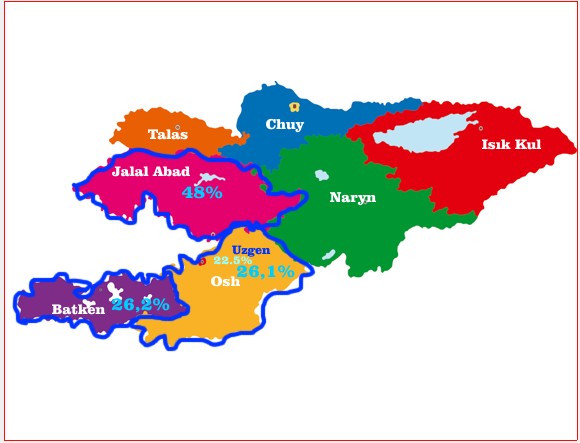 Сүрөт 2.1. Кыргызстандын шалы дыйканчылыгы бар райондору 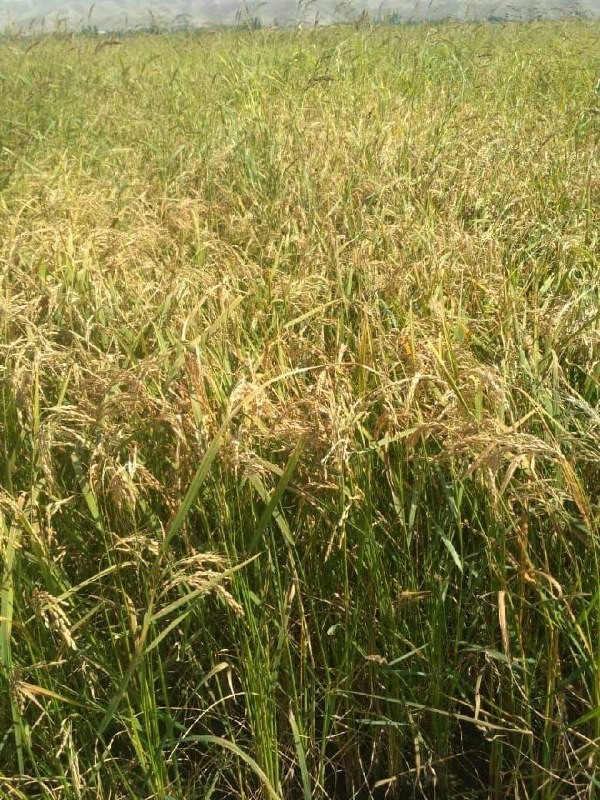 Фотография 2.1. өзгөн шалысы. Таблицалар, сүрөттөр, фотографиялар ж.б. материалдардын сүрөттөлүшү менен диссертациянын текстинин ортосунда 1,5 сап аралыгы болушу керек. Эгерде эки же андан көп окшош иллюстрациялар бир бетте болушу керек болсо, алардын ар бири (а), (б), (в), ... тамгалары менен тизмектелип, бир диаграмма же сүрөт номери берилет, ал эми анын астында сүрөттүн (а), (б), (в), ... бөлүктөрүнө өз-өзүнчө түшүндүрмө жазылышы керек. Формулалар Формулалардын, теңдемелердин жана теңдемелердин бардык түрлөрү так жана тыкан ортого коюлуп, зарыл болгон учурда тиешелүү бөлүмдө ырааттуу түрдө номерлениши керек. Бул сандар (1.1), (1.2), ...., (2.1), (2.2), ... саптын оң жагында жазылат. Формула менен тексттин ортосунда 1,5 сап аралыгы калтырылат. Формула барактын сол жагынан башталат. Мисалы: D түйүнүнүн диаграммасынын толук бурулушу                                                                                           (2.1)формуласы менен аныкталат.Адабияттар Шилтемелер бөлүмү жаңы баракка АДАБИЯТТАР аталышы менен баш тамгалар менен, сап борборуна жана коюу тамгалар менен жазылат. Адабияттар тексттеги катар номерине ылайык жазылат. Биринчи адабият менен Адабияттар бөлүмү жазуусунун ортосунда 1,5 сап боштук калтырылат. Адабият макала болсо:Автордун фамилиясы, инициалдары, макаланын аталышы, журналдын аталышы, томдун номери (бар болсо), макала жайгашкан беттердин номерлери жана жылы жазылат. Бирден ашык автор үтүр менен ажыратылат, бирок эки же андан көп автор үчүн акыркы автор "жана" белгиси менен ажыратылат. Адабият булагы доклад болсо: Автордун фамилиясы, инициалдары, докладдын аталышы, конгресстин, семинардын же конференциянын аталышы, докладдар жыйнагы китебиндеги беттердин номерлери, басылган жери, жылы. Адабият булагы китеп, китептин бөлүмү, сабак конспектилери болсо:  Автордун фамилиясы, аты-жөнү, китептин аталышы, томдун номери, эгерде бар болсо редакторлор/котормонун редакторлору, басмакана, басылган жери, жылы. Адабият булагы диссертация болсо: Автордун фамилиясы, инициалдары, диссертациясынын аталышы, диссертациянын түрү (магистратура/PhD), диссертация берилген институт, беттердин диапазону, шаары, жылы. Адабият булагы отчет болсо: Автордун фамилиясы, инициалдары (эгер отчет юридикалык жак болсо, уюмдун аталышы), отчеттун аталышы, отчетту даярдаган уюмдун кыскача аталышы жана отчеттун номери, беттердин диапазону, басылган жери, жылы. Адабият булагы карта болсо: Адабият патент болсо: Адабият стандарт болсо: Адабият интернет булагы болсо: Адабият жылдык статистика болсо: Адабият компьютердик программалык камсыздоо болсо: ТиркемелерДиссертациянын негизги текстине киргизүүгө туура келбеген кээ бир методдор, тест формалары, чийки маалыматтар диаграммалары, карталар, схемалар, кээ бир формулалардын чыгарылышы, алгоритмдер, компьютердик программалар ж.б. бул бөлүмгө киргизилиши керек. Ар бир тиркеме ылайыктуу аталышка ээ болушу керек жана текстте жазылгандай аталышта, ар бири өзүнчө барактан баштап "А тиркемеси, Б тиркемеси..." деп аталууга тийиш. Эгерде кошумча баракчанын уландысы башка бетте уланса, ал ошол эле кошумча номер жана ошол эле аталыш менен берилиши керек, ал эми (Уландысы) деген сөз кошумча номерден кийин дароо коюлушу керек (Мисалы; А тиркемеси (Уландысы)) Тиркеменин аталышы). Беттердин номерлери кошумча барактарда улантылышы керек. Резюме Резюме магистратура жана докторлук диссертациялар үчүн жазылат. Резюменин мисалы О тиркемесинде берилген. Басылмалар (макалалар, докладдар ж.б.) Диссертацияга тиешелүү басылмалардын (макалалар, доклад, плакаттар ж.б.) тизмеси резюмеде көрсөтүлөт. А ТИРКЕМЕСИ: СЫРТКЫ МУКАБА үЛГүСү  КТМУ Табигый илимдер институтуХИМИЯ ИНЖЕНЕРЛИГИ БАГЫТЫAg/Cu НАНОКОМПОЗИТТЕРИН СИНТЕЗДӨӨ ЖАНА АЛАРДЫН КАСИЕТТЕРИН ИЗИЛДӨӨГузель УМЕТОВА МАГИСТРДИК ДИССЕРТАЦИЯДЕКАБРЬ, 2019B ТИРКЕМЕСИ: ИЧКИ МУКАБА үЛГүСү  КТМУ Табигый илимдер институту ХИМИЯ ИНЖЕНЕРЛИГИ БАГЫТЫAg/Cu НАНОКОМПОЗИТТЕРИН СИНТЕЗДӨӨ ЖАНА АЛАРДЫН КАСИЕТТЕРИН ИЗИЛДӨӨДАЯРДАГАН Гузель УМЕТОВА ЖЕТЕКЧИСИ Доц.м.а., х.и.к., Эмил ОМУРЗАК УУЛУ МАГИСТРДИК ДИССЕРТАЦИЯДЕКАБРЬ, 2019С-ТИРКЕМЕСИ: Бекитүү барагы (магистратура) КАБЫЛ АЛУУ ЖАНА ЧЕЧИМ …………………………..жетекчилигинде  …………………….тарабынан даярдалган “……………………………..” темасындагы бул илимий изилдөө иши комиссия тарабынан Кыргыз-Түрк Манас Универститетинин Табигый илимдер институту …………………..багытында магистрдык иш болуп кабыл алынды. ......./…./…… КОМИССИЯ Төрагасы/төрайымы:                                                                                   ..................Илимий жетекчи:                                                                                                   ………….Мүчө:                                                                                                              …………..Мүчө:                                                                                                              ………… Мүчө:                                                                                                               ………… Мүчө:                                                                                                               ………… ЧЕЧИМБул бүтүрүү иши, институттун башкаруу кеңешинин ........................ датасындагы жана ............ номерлүү чечими менен кабыл алынды......../….…/….. ………………………….                                                                                                     Институт мүдүрүС ТИРКЕМЕCИ: Бекитүү барагы (докторлук)КАБЫЛ АЛУУ ЖАНА ЧЕЧИМ …………………………..жетекчилигинде  …………………….тарабынан даярдалган “……………………………..” темасындагы бул илимий изилдөө иши комиссия тарабынан Кыргыз-Түрк Манас Универститетинин Табигый илимдер институту …………………..багытында доктордук иш болуп кабыл алынды. ......./…./…… КОМИССИЯ Төрагасы/төрайымы:                                                                                   ..................Илимий жетекчи:                                                                                                   ………….Мүчө:                                                                                                              …………..Мүчө:                                                                                                              ………… Мүчө:                                                                                                               ………… Мүчө:                                                                                                               ………… ЧЕЧИМБул бүтүрүү иши, институттун башкаруу кеңешинин ........................ датасындагы жана ............ номерлүү чечими менен кабыл алынды......../….…/….. ………………………….                                                                                                     Институт мүдүрүD ТИРКЕМЕСИ: Диссертациянын маалымат баракчасынын үлгүсүДиссертация маалымат баракчасыДиссертациядагы бардык маалыматтар академиялык эрежелердин алкагында алынган, бардык визуалдык жана жазуу жүзүндөгү маалыматтар жана натыйжалар академиялык жана этикалык эрежелерге ылайык берилген, колдонулган маалыматтарда эч кандай бурмалоо жасалган эмес, пайдаланылган иштерге толук шилтемелер жасалган, диссертациядагы маалыматтар эч бир университетте эч бир диссертацияда колдонулган эмес, диссертация жазуу эрежелерине ылайык даярдалган деп билдирем.                                                                                     (Колу)                                                        (Студенттин аты, фамилиясы)E ТИРКЕМЕСИ: КИРИШүү үЛГүСүКИРИШүү Бүгүнкү күндө компьютерлер жана интернет маалыматка эң тез, эң оңой жана арзан жол менен жетүү үчүн зарыл инструмент болуп саналат. Бир барактан турган текстти бир тилден экинчи тилге же бир алфавиттен экинчи алфавитке которуу бир нече мүнөттүн ичинде бүтүшү мүмкүн, ал эми которулган текст дүйнөнүн башка тарабындагы алуучуга бир нече мүнөттүн ичинде жеткирилет. Бул диссертацияда жалпы интернеттеги кыргыз тилине тиешелүү веб-баракчаларды сканерлөө жана кыргыз тили, кыргыз грамматикасы, кыргыз тилинин көйгөйлөрү жана түрк тилдериндеги орду сыяктуу тармактар ​​боюнча маалыматтар камтылган веб-баракчалар менен тааныштыруу максаты коюлган. талаа үчүн компьютердик программалык камсыздоо менен веб-баракчалар. жарыялоо үчүн арналган.Магистрдик диссертациямды аткарууда менин окуума жол көрсөтүп, маалымат берип, жардам берип, ар кандай колдоо көрсөткөн кеңешчим  урматтуу ………………….. агай/эжейге терең ыраазычылык билдирем. Мындан тышкары, менин окуучулук өмүрүмдө моралдык жана материалдык жактан коргоого алган атама, апама, бир туугандарыма жана жубайыма ыраазычылык билдирем. Бул ишке №ххххх долбоору менен салым кошкон Кыргызстан-Түрк Манас университетинин илимий изилдөө долбоорлору бөлүмүнө жана кызматкерлерине ыраазычылык билдирем. Студенттин аты, фамилиясыF ТИРКЕМЕСИ: Мазмуну үчүн үлгү МАЗМУНУG ТИРКЕМЕСИ: Символдор жана кыскартуулар үлгүсү СИМВОЛДОР ЖАНА КЫСКАРТУУЛАРH ТИРКЕМЕСИ: таблицалар тизмеси үлгүсү ТАБЛИЦАЛАР ТИЗМЕСИ I ТИРКЕМЕСИ: Сүрөттөрдүн тизмеси үчүн үлгү СүРөТТөРДүН ТИЗМЕСИ J ТИРКЕМЕСИ: Фотография тизмесине үлгү ФОТОГРАФИЯЛАР ТИЗМЕСИ K ТИРКЕМЕСИ: Аннотацияга үлгү АННОТАЦИЯ ЭЛЕМЕНТАРДЫК ИЙКЕМДүү ТОПОЛОГИЯЛЫК МЕЙКИНДИКТЕРБул диссертацияда жаңы топологиялык структуралар жумшак топтомдор курулду. Биринчиден, жумшак элементтер класстарында классикалык топология түзүлгөн, андан кийин жумшак көптүктөрдөгү элементардык операцияларды колдонуу менен жаңы ийкемдүү топология аныкталган. Бул жаңы топология… Ачкыч сөздөр: ийкемдүү топтом, ийкемдүү элемент, элементардык операциялар, элементардык ийкемдүү топология, ийкемдүү негиз, ийкемдүү үзгүлтүксүз функция. L ТИРКЕМЕСИ: Англисче аннотация үлгүсүSUMMARYELEMENTARY SOFT TOPOLOGICAL SPACESIn this thesis, new topological structures are constructed on soft sets. First, a topology in the classical sense is constructed on classes of soft elements, and then a new soft topology is defined on the soft sets using elementary operations. This new  …Keywords: Soft set, soft element, elementary operations, elementary soft topology, soft base, soft continuous function.M ТИРКЕМЕСИ: Орусча аннотация үлгүсү АННОТАЦИЯЭЛЕМЕНТАРНЫЕ МЯГКИЕ ТОПОЛОГИЧЕСКИЕ ПРОСТРАНСТВАВ этой диссертации новые топологические структуры строятся на мягких множествах. Сначала на классах мягких элементов строится топология в классическом смысле, а затем на мягких множествах с помощью элементарных операций определяется новая мягкая топология. Этот новый…Ключевые слова: мягкое множество, мягкий элемент, элементарные операции, элементарная мягкая топология, мягкая база, мягкая непрерывная функция.N ТИРКЕМЕСИ: Түркчө кеңейтилген аннотация үлгүсү GENİŞ ÖZET En az 5 en fazla 20 sayfaAnahtar kelimeler:O ТИРКЕМЕСИ: Резюме үлгүсү РЕЗЮМЕЖЕКЕ МААЛЫМАТ Билими ЧЕТ ТИЛДЕР …………………..БАСЫЛМАЛАР (публикациялар) 1.  ДИССЕРТАЦИЯНЫ ТЕКШЕРүү СЫРТКЫ ЖАНА ИЧКИ МУКАБА                                Ылайыктуу    Катаa) Барактын таризи …………………………………………….b) Ариби ………. ………………………………………………..c) Тамгалардын өлчөмү жана көрүнүшү ……………………….d) А тиркемеси жана В тиркемеси менен салыштыруу…………БЕКИТүү БАРАГЫ a) Барактын таризи, текст жана кол тамгалар…………………b) С тиркемеси менен салыштыруу.................................................ДИССЕРТАЦИЯ МААЛЫМАТ БАРАГЫ a) Барактын таризи, текст жана кол коюу...................................b) D тиркемеси менен салыштыруу.................................................КИРИШүү a) Барактын таризи .......................................................................b) Бөлүмдүн аталышынын жазылуусу...........................................c) Барактын номерлери (IV беттин төмөн жагында)..................d) G тиркемеси менен салыштыруу ...............................................МАЗМУНУ a) Барактын таризи........................................................................b) Бөлүмдүн аталышынын жазылуусу...........................................c) Бет номерлеринин тегиз көрсөтүлүшү ....................................d) Мазмунда берилген барак номерлери, диссертация    беттери менен салыштыруу ........................................................e) F тиркемеси менен салыштыруу..............................................СИМВОЛДОР ЖАНА КЫСКАРТУУЛАР a) Барактын таризи ......................................................................b) Бөлүмдүн аталышынын жазылуусу..........................................c) G тиркемеси менен салыштыруу..............................................ТАБЛИЦАЛАР ТИЗМЕСИ a) Барактын тариизи …...................................................................b) Бөлүмдүн аталышынын жазылуусу...........................................c) Н тиркемеси менен салыштыруу ..............................................СүРөТТөР ТИЗМЕСИ a) Барактын таризи  ......................................................................b) Бөлүмдүн аталышынын жазылуусу ..........................................c) I тиркемеси менен салыштыруу ...............................................ФОТОГРАФИЯЛАР ТИЗМЕСИ a) Барактын таризи .......................................................................b) Бөлүмдүн аталышынын жазылуусу ...........................................c) J тиркемеси менен салыштыруу...................................................АННОТАЦИЯ a) Барактын таризи ........................................................................b) Бөлүмдүн аталышынын жазылуусу ...........................................c) Ачкыч сөздөр ….........................................................................d) Беттин номери (барактын төмөн жагында 1) .........................e) К тиркемеси менен салыштыруу .............................................SUMMARYa) Барактын таризи........................................................................b) Бөлүмдүн аталышынын жазылуусу ...........................................c) Keywords ........….........................................................................d) Беттин номери (барактын төмөн жагында 1) .........................e) L тиркемеси менен салыштыруу...............................................ДИССЕРТАЦИЯНЫН ТЕКСТИ a) Бөлүмдөрдүн аталыштары менен кошумча бөлүмчөлөрү ......b) Сап аралыктар жана бөлүм аталыштары, бөлүмчөлөр      менен тексттин ортосундагы аралык ......................................ТАБЛИЦАЛАР a) Таблица менен тексттин арасы 1,5 беттин борборунда ...….b) Таблица номери бөлүмдөргө ылайык ирети менен      номерлениши керек...................................................................c) Таблицанын аталыштары анын үстүндө жана ортодо …........СүРөТТөР a) Сүрөттөр тексттен 1,5 сап аралыкта жана барактын     борборуна жайгаштырган... ……….…………………………. b) Сүрөт номерлери бөлүмдөргө ылайык тартипте ирети     менен номерленген болушу керек ………………….…..……. c) Сүрөттүн аталышы анын астында жана ортодо ......................ФОТОГРАФИЯ ЖАНА БАШКА МАТЕРИАЛДАР a) Фото менен тексттин арасы 1,5 беттин борборунда ..………b) Фото номерлери бөлүмдөргө ылайык тартипте ирети     менен номерленген болушу керек ……………………............c) Фотонун аталышы анын астында жана ортодо …..…….........ФОРМУЛАЛАР a) Формула номерлери бөлүмдөргө ылайык ирети менен..............b) Формула тексттин сол четинен башталган................................c) Формулалар менен тексттин ортосу 1,5 интервал ...................d) Формула номери тексттин оң четине тегизделген....................АДАБИЯТ a) Барактын таризи ..................................... ....................................b) Бөлүмдүн аталышынын жазылуусу .............................................c) Саптардын аралыгы .....................................................................d) Эки адабияттын ортосунда 1,5 сап боштук болушу керек........e) Бир саптан узунураак шилтеменин экинчи жана башка саптары     биринчи саптын биринчи тамгасынын тушунан башталуусу …f) Адабияттын номерин тексттеги номер менен салыштыруу........g) Адабияттарды жазуу тартиби колдонмодогу мисалдар      менен салыштыруу ……………………………………………..РЕЗЮМЕО тиркемеси менен салыштыруу ...................................................P ТИРКЕМЕСИ: Диссертация тапшыруу арызынын үлгүсүКТМУ ТАБИГЫЙ ИЛИМДЕР ИНСТИТУТУНУН МүДүРЛүГүНө ….. / ….. / …..Институтка …………………………………багыты боюнча даярдаган  ‘‘………………………………………………………………………………………………………’’ аталышындагы магистратура/доктордук диссертациямды кездеме менен жабылган ………… копиясын тапшырдым.Урматтоо менен.КолуСтуденттин аты фамилиясы ТИРКЕМЕЛЕР:1. Диссертация (… даана)2. CD (1 даана)           Жылдар Шалы аты2012201220132014201420152016201620172017201820182019201920202020Шалы айдоо аянты (миң гектар)6,57,37,98,18,68,68,69,99,910,710,711,411,411,311,311,9Шалы өндүрүү (миң тонна)19,423,127,228,230,230,230,234,834,838,238,240,840,841,241,244,5Шалы өндүрүү (миң тонна)Шалы продукциясы (1 гектар/центнер)29,931,33,934,634,734,734,734,734,735,135,135,535,536,036,036,7Шалы продукциясы (1 гектар/центнер)Altıntaş İ., Introduction to disoriented knot theory, Open Mathematics, 16, 346–35, 2018.Aktaş N., Boyacı İ.H., Mutlu M. ve Tanyolaç A., Optimization of lactose utilization in deproteinated whey by Kluyveromyces marxianus using response surface methodology (RSM), Bioresource Technology, 97, 18, 2252-2259, 2006.Altıntaş İ., Şimşek D. and Taşköprü K., Topology of Soft Cone Metric Spaces, International Conference “Functional Analysis in Interdisciplinary Applications” (FAIA2017) AIP Conf. Proc. 1880, 1–6, 2017, Astana–Qazaqstan Respublikasy Mc Adams, W.H., Heat Transmission, 2nd ed., Mc Graw Hill, New York, 1942.Özen G.Z., Uyku hastalıklarının tespiti için EEG sinyallerinin derin öğrenme ile işlenmesinde yeni bir yaklaşım, Doktora Tezi, Kırgızistan–Türkiye Manas Üniversitesi Fen Bilimleri Enstitüsü, 40-55, Bişkek, 2020.McCaffrey, R. and Abers, G., SYN3: A program for inversion of teleseismic body wave forms on microcomputers, Air Force Geophysics Laboratory Technical Report, AFGL-TR- 88-0099, Hanscomb Air Force Base, MA, 1988.IOC-UNESCO, International bathymetric chart of the Mediterranean, Scale 1:1,000,000, 10 sheets, Ministry of Defence, Leningrad, 1981. Sisaky, A., Golab, F. and Myer, B., Rust resistant potatoes, United Kingdom Patent, No: 2394783 dated 23.1.1989, 1989.TS-40561, Çelik yapıların plastik teoriye göre hesap kuralları, Türk Standartları Enstitüsü, Ankara, 1985Carranza, L.E., “Corbusier and the problems of representation”, Journal of Architectural Education, http://www.mitpress.mit.edu/jrnls-catalog/arch-ed-abstracts/File:jae48-2.htm, 1994.Türkiye İstatistik Yıllığı, TC Başbakanlık Devlet İstatistik Enstitüsü, ISSN 0082-691-X, 2004.QwikNet v2.23, Craig Jensen, http://www.kagi.com/cjensen, Copyright (C) 1996-1999. Sam v3.0 for Windows, Artas Engineering Software, Copyright (C) 1995-1997.Ag/Cu НАНОКОМПОЗИТТЕРИН СИНТЕЗДӨӨ  ЖАНА АЛАРДЫН КАСИЕТТЕРИН ИЗИЛДӨӨГузель УМЕТОВА : параметрлердин жыйындысы: ийкемдүү база: Ийкемдүү элементтер классы: Ийкемдүү реалдуу сандар классы : X боюнча бардык ийкемдүү топтомдордун классыТаблица 2.1Кыргызстанда шалы өстүрүлгөн аймактар ​​жана анын көлөмү …………12Таблица 3.5Кыргызстанда шалы экспорттун көлөмү жана алынган кирешелер………………………………………………..19Сүрөт 2.1Кыргызстанда шалы өстүрүлгөн аймактар………………21Фотография 2.1Өзгөн шалысы ………………..………………21Аты, фамилиясыУлуту Туулган күнү жана жери Тел: E-mail Даража Берген уюм Бүтүргөн күнү Магистратура Бакалавр Орто мектеп 